ŘEDITELSTVÍ SILNIC A DÁLNIC CRDodatek č. 1 ke smlouvě o dílo číslo smlouvy 29ZA-002459„518 odpady - likvidace odpadů” (dále jen „dodatek”)uzavřený mezi smluvními stranami.Smluvní strany:Ředitelství silnic a dálnic ČRNa Pankráci 546/56, Praha 4, 145 05ICO: 65993390Zastoupená xxxxxxxxxxxxxxxxxxxx SSÚD 7 dále jen „objednatel” a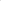 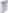 HANTÁLY a.s.Továrni 345/22, 691 06 Velké Pavlovice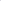 ICO: 42324068Zastoupená: xxxxxxxxxxxxxxxx dále jen „zhotovitel”.Obě smluvní strany se dohodly na uzavřeni tohoto smluvního dodatku č. I z důvodu nevyčerpaných finančních prostředků.1.Mění se Lhůta pro dodání či termín dodání do 31.8.202111.Ostatni články. a ustanovení původní smlouvy neřešené tímto dodatkem č. I zůstávají v platnosti v původním znění. ŘEDITELSTVÍ SILNIC A DÁLNIC CRI . Tento dodatek je vyhotoven ve třech stejnopisech, každý s platnosti originálu.2. Obě smluvní strany svými podpisy stvrzují, že uzavřely tento dodatek o vlastni vůli, svobodně a vážně, ne za jednostranně výhodných podmínek. Smluvní strany si nejsou vědomy existence jakýchkoliv překážek,které.by bránily uzavření tohoto dodatku3. Tento dodate *abyvá platoostla účinnosti dnem podpisu obou smluvních stran.